Antagna vid klubbens årsmöte, september 1999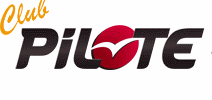 och reviderade vid årsmötet 2015, årsmötet 2017 och årsmötet 2019STADGAR FÖR CLUB PILOTE OF SWEDENClub Pilote of Sweden har till ändamål :att	befrämja camping i alla former.att	bereda medlemmarna möjlighet att sköta och nyttja sin husbil på ett fördelaktigt sätt.att	genom upplysning och information verka för ökad säkerhet.att	genom anordnande av olika arrangemang inom klubbens ram verka för medlemmars trevnad.att	genom aktivt opinionsbildande arbete verka för en seriös och sund campingsport.§ 1Beslutande organClub Pilotes beslutande organ är:1:1	Årsmöte.1:2	Ordinarie eller extra möte.1:3	Styrelsen.1:3a	Styrelsen är beslutsmässig om minst tre av dess ledamöter är närvarande.1:3b	Styrelsen skall vid behov kunna tillkalla funktionärer inom klubbens medlemskader.§ 2Medlemskap2:1	Inträde i klubben kan beviljas varje ägare av Pilote husbil samt dennes familj inom samma postadress. Dock gäller bara en röst per bil.2:2	Ansökan skall innehålla namn, adress och telefonnummer samt därutöver även uppgifter om biltyp och registreringsnummer.2:3	Medlem som vill utträda ur klubben skall skriftligen anmäla detta till styrelsen.2:4	Medlem som genom klandervärt handlingssätt skadar klubben eller dess anseende, som motverkar klubbens syften, eller inte fullgör de skyldigheter som är stadgade, kan uteslutas.§ 3Verksamhetsår3:1	Klubbens verksamhetsår omfattar tiden fr.o.m. 1 juni t.o.m. 31 maj.3:2	Klubben tecknas av ordförande och kassör var för sig.§ 4Avgifter4:1	Avgifter till klubben fastställes av årsmötet.4:2	Extra uttaxering kan företas efter beslut av ordinarie eller extra möte.4:3	Årsavgifter och sådana avgifter som beslutas skall på anmodan från kassör omgående betalas.	§ 5Möten och val5:1	Klubben håller årsmöte under augusti/september. Datum och plats meddelas genom styrelsens försorg senast 15 dagar före mötet.5:2	Motioner som önskas behandlade på årsmötet skall vara styrelsen tillhanda senast tre månader före årsmötet.5:3	Vid årsmötet skall föreligga verksamhetsberättelse, revisionsberättelse, kassarapport samt rapporter och förslag av ekonomisk natur utskrivna och kopierade till varje närvarande medlem.5:4	Vid val och beslut då lika röstetal uppstår har ordförande utslagsröst.5:5	Följande dagordning skall gälla för årsmötet:	1	Fråga om årsmötet är behörigen utlyst.	2	Uppläsande av tidigare årsmötesprotokoll.	3	Val av två röstkontrollanter tillika protokolljusterare (tillsammans med ordförande).	4	Val av ordförande och sekreterare för årsmötet.	5	Styrelsen årsberättelse och balansräkning.	6	Revisorernas berättelse.	7	Beviljande av ansvarsfrihet för avgående styrelse.	8	Motioner, skrivelser och bordlagda frågor.	9	Fastställande av arvoden.	10	Fastställande av kommande års avgifter.	11	Val av ordförande, mandattid 2 år.	12	Val av vice ordförande, mandattid 2 år.	13	Val av sekreterare, mandattid 2 år.	14	Val av kassör, mandattid 2 år.		(Ledamöterna skall väljas växelvis med varandra inom mandattiden två år)		15	Val av två styrelsemedlemmar, mandattid 2 år.	16	Val av två revisorer, mandattid 2 år.	17	Val av revisorsuppleant, mandattid 2 år. 18	Val av två valberedare, mandattid 2 år.	19	Övriga frågor.	20	Mötets avslutning.§ 6Emblem och förtjänsttecken6:1	Klubbens logotype är densamma som det internationella Pilotemärket.6:2	Detta tecken med tillägg ”Club Pilote of Sweden” och medlemsnummer kan utformas som kavajmärke/nål samt dekal.6:3	Diplom kan tilldelas medlem som utmärkt sig för gott kamratskap och aktivt deltagit i klubbarbetet under en längre period.§ 7Ändring av stadgar7:1	Ändring av klubbens stadgar kan endast vidtagas efter beslut vid två, på varandra följande, ordinarie möten.	För beslutsfattande krävs minst två tredjedels majoritet av de närvarande.§ 8Tolkning av stadgar8:1	Vid tvist angående tolkning av något i denna stadgesamling avgör styrelsen tolkning.§ 9Upplösning av klubben9:1	Förslag till klubbens upplösning kan endast ske på ordinarie möte. Kallelse med denna punkt på dagordningen skall delgivas samtliga medlemmar.9:2	Beslut om upplösning kan endast ske med kvalificerad majoritet, d.v.s. minst två tredjedels majoritet. Detta beslut skall fattas vid två på varandra följande ordinarie möten.9:3	Klubbens tillgångar tillfaller vid upplösning ett av mötet beslutat område.